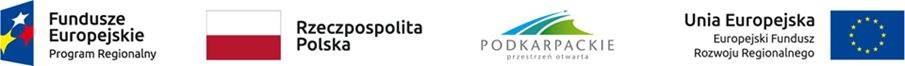 2022/BZP 00372074/01 Ogłoszenie o zamówieniu z dnia 30.09.2022Ogłoszenie o zamówieniu
Usługi
Pełnienie funkcji Inspektora Nadzoru inwestorskiego w specjalności elektrycznej oraz w specjalności konstrukcyjno-budowlanej nad realizacją zadania pn. Dostawa i montaż odnawialnych źródeł energii SEKCJA I - ZAMAWIAJĄCY1.1.) Rola zamawiającegoPostępowanie prowadzone jest samodzielnie przez zamawiającego1.2.) Nazwa zamawiającego: Miasto Tarnobrzeg1.4) Krajowy Numer Identyfikacyjny: REGON 8304090921.5) Adres zamawiającego 1.5.1.) Ulica: ul. Tadeusza Kościuszki 321.5.2.) Miejscowość: Tarnobrzeg1.5.3.) Kod pocztowy: 39-4001.5.4.) Województwo: podkarpackie1.5.5.) Kraj: Polska1.5.6.) Lokalizacja NUTS 3: PL824 - Tarnobrzeski1.5.7.) Numer telefonu: 15 81815681.5.8.) Numer faksu: 15 82313041.5.9.) Adres poczty elektronicznej: zampub@um.tarnobrzeg.pl1.5.10.) Adres strony internetowej zamawiającego: bip.tarnobrzeg.pl1.6.) Rodzaj zamawiającego: Zamawiający publiczny - jednostka sektora finansów publicznych - jednostka samorządu terytorialnego 1.7.) Przedmiot działalności zamawiającego: Ogólne usługi publiczne SEKCJA II – INFORMACJE PODSTAWOWE2.1.) Ogłoszenie dotyczy: Zamówienia publicznego 2.2.) Ogłoszenie dotyczy usług społecznych i innych szczególnych usług: Nie2.3.) Nazwa zamówienia albo umowy ramowej: Pełnienie funkcji Inspektora Nadzoru inwestorskiego w specjalności elektrycznej oraz w specjalności konstrukcyjno-budowlanej nad realizacją zadania pn. Dostawa i montaż odnawialnych źródeł energii 2.4.) Identyfikator postępowania: ocds-148610-34e52fc3-40a5-11ed-8832-4e4740e186ac2.5.) Numer ogłoszenia: 2022/BZP 00372074/012.6.) Wersja ogłoszenia: 012.7.) Data ogłoszenia: 2022-09-30 12:092.8.) Zamówienie albo umowa ramowa zostały ujęte w planie postępowań: Tak2.9.) Numer planu postępowań w BZP: 2022/BZP 00023027/15/P2.10.) Identyfikator pozycji planu postępowań: 1.3.15 Pełnienie funkcji Inspektora Nadzoru inwestorskiego w specjalności elektrycznej oraz w specjalności konstrukcyjno-budowlanej nad realizacją zadania pn.: Dostawa i montaż odnawialnych źródeł energii.2.11.) O udzielenie zamówienia mogą ubiegać się wyłącznie wykonawcy, o których mowa w art. 94 ustawy: Nie2.14.) Czy zamówienie albo umowa ramowa dotyczy projektu lub programu współfinansowanego ze środków Unii Europejskiej: Tak2.15.) Nazwa projektu lub programuw ramach projektu „Rozwój instalacji OZE w podsektorze budownictwa mieszkaniowego indywidualnego na terenie miasta Tarnobrzega”. 2.16.) Tryb udzielenia zamówienia wraz z podstawą prawnąZamówienie udzielane jest w trybie podstawowym na podstawie: art. 275 pkt 1 ustawy SEKCJA III – UDOSTĘPNIANIE DOKUMENTÓW ZAMÓWIENIA I KOMUNIKACJA3.1.) Adres strony internetowej prowadzonego postępowaniabip.tarnobrzeg.pl 3.2.) Zamawiający zastrzega dostęp do dokumentów zamówienia: Nie3.4.) Wykonawcy zobowiązani są do składania ofert, wniosków o dopuszczenie do udziału w postępowaniu, oświadczeń oraz innych dokumentów wyłącznie przy użyciu środków komunikacji elektronicznej: Tak3.5.) Informacje o środkach komunikacji elektronicznej, przy użyciu których zamawiający będzie komunikował się z wykonawcami - adres strony internetowej: bip.tarnobrzeg.pl3.6.) Wymagania techniczne i organizacyjne dotyczące korespondencji elektronicznej: 1. W
postępowaniu o udzielenie zamówienia komunikacja między Zamawiającym, a Wykonawcami odbywa
się przy użyciu miniPortalu https://miniportal.uzp.gov.pl, ePUAPu https://epuap.gov.pl/wps/portal oraz
poczty elektronicznej: zampub@um.tarnobrzeg.pl
2. Wykonawca zamierzający wziąć udział w postępowaniu o udzielenie zamówienia publicznego, musi
posiadać konto na ePUAP. Wykonawca posiadający konto na ePUAP ma dostęp do formularzy:
„Formularz do złożenia, zmiany, wycofania oferty lub wniosku” oraz do „Formularza do komunikacji”.
3. Wymagania techniczne i organizacyjne wysyłania i odbierania dokumentów elektronicznych,
elektronicznych kopii dokumentów i oświadczeń oraz informacji przekazywanych przy ich użyciu
opisane zostały w Regulaminie korzystania z systemu miniPortal oraz Warunkach korzystania z
elektronicznej platformy usług administracji publicznej (ePUAP).
W zakresie procedury podpisywania oferty odpowiednim podpisem, czyli składania właściwego
podpisu
pod ofertą złożoną w postaci elektronicznej Zamawiający wymaga i wskazuje, iż prawidłowym będzie
złożenie oferty w ten sposób, że wykonawca przekazuje zamawiającemu zaszyfrowany plik
zawierający ofertę (jeżeli system komunikacji zakłada obowiązek szyfrowania) opatrzoną właściwym podpisem lub plik oferty wraz z
plikiem podpisu (w przypadku podpisu zewnętrznego), przy czym
opatrzenie oferty podpisem nastąpiło przed zaszyfrowaniem oferty.
Dopuszczalne jest również, aby wykonawca przekazał zamawiającemu swoją ofertę w tzw. „paczce”
dokumentów elektronicznych (tj. w skompresowanym archiwum dokumentów elektronicznych, które
najczęściej zapisane jest w formacie ZIP) wraz z właściwym podpisem dołączonym jako plik podpisu
do paczki dokumentów elektronicznych przed jej zaszyfrowaniem, o czym wprost stanowi § 8
Rozporządzenia Prezesa Rady Ministrów z dnia 30 grudnia 2020 r. w sprawie sposobu sporządzania i
przekazywania informacji oraz wymagań technicznych dla dokumentów elektronicznych oraz środków
komunikacji elektronicznej w postępowaniu o udzielenie zamówienia publicznego lub konkursie (Dz.U.
z 2020 r., poz. 2452).
W przypadku, gdy w postępowaniu o udzielenie zamówienia publicznego komunikacja między
zamawiającym a wykonawcami odbywa się za pośrednictwem miniPortal/ePUAP, przekazanie oferty
następuje za pomocą formularza przeznaczonego do złożenia, zmiany, wycofania oferty.
Jak większość formularzy udostępnianych przez miniPortal/ePUAP, również i ten formularz może być
przed wysłaniem podpisany przez użytkownika (podpis następuje z wykorzystaniem właściwej funkcji
systemu ePUAP tj. „PODPISZ I WYŚLIJ”). Podnieść należy, że podpis ten składany jest wyłącznie na
formularzu do złożenia, zmiany, wycofania oferty. Co za tym idzie, podpis na formularzu to jedynie
funkcjonalność systemu ePuap, z której mogą, ale nie muszą skorzystać wykonawcy przekazujący
ofertę przy pomocy tego systemu. Oznacza to, że podpis złożony jedynie na ww. formularzu nie może
wywierać skutków w odniesieniu do złożonej za jego pomocą oferty wykonawcy. Oferta bowiem,
zgodnie z art. 63 ustawy Pzp, a nie formularz elektroniczny za pośrednictwem którego jest
przekazywana, musi zostać opatrzona właściwym podpisem. Upraszczając, opatrzenie właściwym
podpisem jedynie formularza służącego do przekazania oferty, odpowiada złożeniu podpisu
odręcznego na kopercie z ofertą (w przypadku wyboru poczty jako środka komunikacji).
Złożenie podpisu jedynie w innym miejscu nie jest równoznaczne ze złożeniem podpisu pod ofertą.
Oferta, która została złożona bez opatrzenia właściwym podpisem elektronicznym podlega odrzuceniu
na podstawie art. 226 ust. 1 pkt 3 ustawy Pzp z uwagi na niezgodność z art. 63 ustawy Pzp.
4. Maksymalny rozmiar plików przesyłanych za pośrednictwem dedykowanych formularzy: „Formularz
złożenia, zmiany, wycofania oferty lub wniosku” i „Formularza do komunikacji” wynosi 150 MB (dotyczy
MiniPortalu oraz ePUAP).3.7.) Adres strony internetowej, pod którym są dostępne narzędzia, urządzenia lub formaty plików, które nie są ogólnie dostępne: bip.tarnobrzeg.pl3.8.) Zamawiający wymaga sporządzenia i przedstawienia ofert przy użyciu narzędzi elektronicznego modelowania danych budowlanych lub innych podobnych narzędzi, które nie są ogólnie dostępne: Nie3.12.) Oferta - katalog elektroniczny: Nie dotyczy3.14.) Języki, w jakich mogą być sporządzane dokumenty składane w postępowaniu: polski3.15.) RODO (obowiązek informacyjny): Klauzula została określona w SWZ.3.16.) RODO (ograniczenia stosowania): Klauzula została określona w SWZ.SEKCJA IV – PRZEDMIOT ZAMÓWIENIA4.1.) Informacje ogólne odnoszące się do przedmiotu zamówienia.4.1.1.) Przed wszczęciem postępowania przeprowadzono konsultacje rynkowe: Nie4.1.2.) Numer referencyjny: BZP-I.271.29.20224.1.3.) Rodzaj zamówienia: Usługi4.1.4.) Zamawiający udziela zamówienia w częściach, z których każda stanowi przedmiot odrębnego postępowania: Nie4.1.8.) Możliwe jest składanie ofert częściowych: Nie4.1.13.) Zamawiający uwzględnia aspekty społeczne, środowiskowe lub etykiety w opisie przedmiotu zamówienia: Nie4.2. Informacje szczegółowe odnoszące się do przedmiotu zamówienia:4.2.2.) Krótki opis przedmiotu zamówieniaPełnienie funkcji Inspektora Nadzoru inwestorskiego w specjalności elektrycznej oraz w specjalności konstrukcyjno-budowlanej nad realizacją zadania pn.: Dostawa i montaż odnawialnych źródeł energii w ramach projektu „Rozwój instalacji OZE w podsektorze budownictwa mieszkaniowego indywidualnego na terenie miasta Tarnobrzega”. Szczegółowy opis przedmiotu zamówienia znajduje się w SWZ. 4.2.6.) Główny kod CPV: 71247000-1 - Nadzór nad robotami budowlanymi4.2.7.) Dodatkowy kod CPV: 71248000-8 - Nadzór nad projektem i dokumentacją4.2.8.) Zamówienie obejmuje opcje: Nie4.2.10.) Okres realizacji zamówienia albo umowy ramowej: 13 miesiące4.2.11.) Zamawiający przewiduje wznowienia: Nie4.2.13.) Zamawiający przewiduje udzielenie dotychczasowemu wykonawcy zamówień na podobne usługi lub roboty budowlane: Nie4.3.) Kryteria oceny ofert4.3.1.) Sposób oceny ofert: Zamawiający za najkorzystniejszą uzna ofertę, która nie
podlega odrzuceniu oraz uzyska największą liczbę punktów przyznanych w ramach kryteriów ustalonych w SWZ.4.3.2.) Sposób określania wagi kryteriów oceny ofert: Procentowo 4.3.3.) Stosowane kryteria oceny ofert: Kryterium ceny oraz kryteria jakościowe Kryterium 14.3.5.) Nazwa kryterium: Cena4.3.6.) Waga: 60Kryterium 24.3.4.) Rodzaj kryterium: inne. 4.3.5.) Nazwa kryterium: dodatkowe doświadczenie dla Inspektora nadzoru specjalności instalacyjnej w zakresie sieci, instalacji i urządzeń elektrycznych i elektroenergetycznych4.3.6.) Waga: 20,00Kryterium 34.3.4.) Rodzaj kryterium: inne. 4.3.5.) Nazwa kryterium: dodatkowe doświadczenie dla Inspektora nadzoru specjalności konstrukcyjno-budowlanej4.3.6.) Waga: 204.3.10.) Zamawiający określa aspekty społeczne, środowiskowe lub innowacyjne, żąda etykiet lub stosuje rachunek kosztów cyklu życia w odniesieniu do kryterium oceny ofert: NieSEKCJA V - KWALIFIKACJA WYKONAWCÓW5.1.) Zamawiający przewiduje fakultatywne podstawy wykluczenia: Nie5.3.) Warunki udziału w postępowaniu: Tak5.4.) Nazwa i opis warunków udziału w postępowaniu.1. O udzielenie zamówienia mogą ubiegać się wykonawcy, którzy nie podlegają wykluczeniu oraz spełniają określone przez zamawiającego warunki udziału w postępowaniu.
2. O udzielenie zamówienia mogą ubiegać się Wykonawcy, którzy spełniają warunki dotyczące: 
1) zdolności do występowania w obrocie gospodarczym
Zamawiający nie stawia warunku w powyższym zakresie.
2) uprawnień do prowadzenia określonej działalności gospodarczej lub zawodowej, o ile wynika to z odrębnych przepisów
Zamawiający nie stawia warunku w powyższym zakresie.
3) sytuacji ekonomicznej lub finansowej
Zamawiający nie stawia warunku w powyższym zakresie.
4) zdolności technicznej lub zawodowej
4).1. potencjał techniczny
Zamawiający nie stawia warunku w powyższym zakresie.
4).2. potencjał zawodowy
1/ Zamawiający uzna warunek za spełniony, jeżeli wykonawca wykaże osoby skierowane przez Wykonawcę do realizacji zamówienia publicznego, w szczególności odpowiedzialne za świadczenie usług, kontrolę jakości lub kierowanie robotami budowlanymi, wraz z informacjami na temat ich kwalifikacji zawodowych, uprawnień, doświadczenia i wykształcenia niezbędnych do wykonania zamówienia publicznego, a także zakresu wykonywanych przez nie czynności, oraz informacją o podstawie do dysponowania tymi osobami. Wykonawca przedstawi wraz z ofertą osoby, na funkcje wymienione poniżej, która spełnia następujące wymagania:
1/ Osoba proponowana do pełnienia funkcji: Inspektor Nadzoru Inwestorskiego 
w specjalności elektrycznej - Uprawnienia do kierowania robotami budowlanymi bez ograniczeń w specjalności elektrycznej w zakresie sieci, instalacji i urządzeń elektrycznych i elektroenergetycznych, w rozumieniu przepisów Rozporządzenia Ministra Inwestycji 
i Rozwoju z dnia 29 kwietnia 2019 r. w sprawie przygotowania zawodowego do wykonywania samodzielnych funkcji technicznych w budownictwie (Dz. U. poz. 831).
liczba osób: 1 osoba
minimalne doświadczenie i kwalifikacje:
• wykształcenie wyższe techniczne,
• minimum 5-letnie doświadczenie zawodowe w pełnieniu funkcji Inspektora nadzoru robót elektrycznych specjalności elektrycznej w zakresie sieci, instalacji i urządzeń elektrycznych i elektroenergetycznych,, 
• uprawnienia do pełnienia samodzielnych funkcji technicznych w budownictwie, zgodnie z ustawą z dnia 07 lipca 1994 r. Prawo budowlane (t.j. Dz.U. z 2021 r. poz. 2351 z późn zm.) do kierowania, nadzorowania i kontrolowania robót w specjalności elektrycznej w zakresie sieci, instalacji i urządzeń elektrycznych i elektroenergetycznych bez ograniczeń lub odpowiadające im ważne uprawnienia w specjalności elektrycznej, które zostały wydane na podstawie wcześniej obowiązujących przepisów.
• 1 zakończone zadanie w okresie ostatnich 5 lat przed upływem terminu składania ofert polegające na pełnieniu funkcji Inspektora Nadzoru przy realizacji robót budowlanych z zakresu sieci, instalacji i urządzeń elektrycznych i elektroenergetycznych o wartości zadania inwestycyjnego na kwotę minimum 1 000 000,00 PLN brutto 
2/ Osoba proponowana do pełnienia funkcji: Inspektor Nadzoru Inwestorskiego w specjalności konstrukcyjno-budowlanej - Uprawnienia do kierowania robotami budowlanymi bez ograniczeń w specjalności konstrukcyjno-budowlanej w rozumieniu przepisów Rozporządzenia Ministra Inwestycji i Rozwoju z dnia 29 kwietnia 2019 r. w sprawie przygotowania zawodowego do wykonywania samodzielnych funkcji technicznych w budownictwie (Dz. U. poz. 831).
liczba osób: 1 osoba
minimalne doświadczenie i kwalifikacje:
• wykształcenie wyższe techniczne,
• minimum 5-letnie doświadczenie zawodowe w pełnieniu funkcji Inspektora nadzoru robót konstrukcyjno-budowlanych, 
• uprawnienia do pełnienia samodzielnych funkcji technicznych w budownictwie, zgodnie z ustawą z dnia 07 lipca 1994 r. Prawo budowlane (t.j. Dz.U. z 2021 r. poz. 2351 z późn zm.) do kierowania, nadzorowania i kontrolowania robót w specjalności konstrukcyjno-budowlanej bez ograniczeń lub odpowiadające im ważne uprawnienia w specjalności konstrukcyjno-budowlanej, które zostały wydane na podstawie wcześniej obowiązujących przepisów.
• 1 zakończone zadanie w okresie ostatnich 5 lat przed upływem terminu składania ofert polegające na pełnieniu funkcji Inspektora Nadzoru przy realizacji robót budowlanych w specjalności konstrukcyjno-budowlanej o wartości zadania inwestycyjnego na kwotę minimum 1 000 000,00 PLN brutto 5.5.) Zamawiający wymaga złożenia oświadczenia, o którym mowa w art.125 ust. 1 ustawy: Tak5.6.) Wykaz podmiotowych środków dowodowych na potwierdzenie niepodlegania wykluczeniu: 2) W celu potwierdzenia braku podstaw do wykluczenia Wykonawcy z udziału w postępowaniu:

a) oświadczenia Wykonawcy o aktualności informacji zawartych w oświadczeniu, o którym mowa w art. 125 ust. 1 ustawy, w zakresie podstaw wykluczenia z postępowania wskazanych przez Zamawiającego - według wzoru stanowiącego załącznik nr 7 do SWZ; 5.7.) Wykaz podmiotowych środków dowodowych na potwierdzenie spełniania warunków udziału w postępowaniu: 1) W celu potwierdzenia spełniania przez wykonawcę warunków udziału w postępowaniu:
a) wykazu osób, skierowanych przez Wykonawcę do realizacji zamówienia publicznego, w szczególności odpowiedzialnych za świadczenie usług, kontrolę jakości lub kierowanie robotami budowlanymi, wraz z informacjami na temat ich kwalifikacji zawodowych, uprawnień, doświadczenia i wykształcenia niezbędnych do wykonania zamówienia publicznego, a także zakresu wykonywanych przez nie czynności, oraz informacją o podstawie do dysponowania tymi osobami (załącznik nr 6 do SWZ). SEKCJA VI - WARUNKI ZAMÓWIENIA6.1.) Zamawiający wymaga albo dopuszcza oferty wariantowe: Nie6.3.) Zamawiający przewiduje aukcję elektroniczną: Nie6.4.) Zamawiający wymaga wadium: Nie6.5.) Zamawiający wymaga zabezpieczenia należytego wykonania umowy: Nie6.6.) Wymagania dotyczące składania oferty przez wykonawców wspólnie ubiegających się o udzielenie zamówienia: Wykonawcy mogą wspólnie ubiegać się o udzielenie zamówienia. Zamawiający nie określa szczególnego sposobu
spełniania przez wykonawców wspólnie ubiegających się o udzielenie zamówienia warunków udziału w postępowaniu.
2. Warunek dotyczący uprawnień do prowadzenia określonej działalności gospodarczej lub zawodowej, o którym mowa w
art. 112 ust. 2 pkt 2, jest spełniony, jeżeli co najmniej jeden z wykonawców wspólnie ubiegających się o udzielenie
zamówienia posiada uprawnienia do prowadzenia określonej działalności gospodarczej lub zawodowej i zrealizuje roboty
budowlane, dostawy lub usługi, do których realizacji te uprawnienia są wymagane.
3. W odniesieniu do warunków dotyczących wykształcenia, kwalifikacji zawodowych lub doświadczenia wykonawcy wspólnie
ubiegający się o udzielenie zamówienia mogą polegać na zdolnościach tych z wykonawców, którzy wykonają roboty
budowlane lub usługi, do realizacji których te zdolności są wymagane.
4. W przypadku, o którym mowa w ust. 2 i 3, wykonawcy wspólnie ubiegający się o udzielenie za-mówienia dołączają
odpowiednio do wniosku o dopuszczenie do udziału w postępowaniu albo do oferty oświadczenie, z którego wynika, które
roboty budowlane, dostawy lub usługi wykonają poszczególni wykonawcy. (wzór zał. nr 4 do SWZ).
Wymagana forma:
Wykonawcy składają oświadczenia w formie elektronicznej lub w postaci elektronicznej opatrzonej podpisem zaufanym, lub
podpisem osobistym osoby upoważnionej do reprezentowania wykonawców zgodnie z formą reprezentacji określoną w
dokumencie rejestrowym właściwym dla formy organizacyjnej lub innym dokumencie.
W przypadku gdy oświadczenie zostało sporządzone jako dokument w postaci papierowej i opatrzone własnoręcznym
podpisem, przekazuje się cyfrowe odwzorowanie tego dokumentu opatrzone kwalifikowanym podpisem elektronicznym,
podpisem zaufanym lub podpisem osobistym, poświadczającym zgodność cyfrowego odwzorowania z dokumentem w
postaci papierowej.
Poświadczenia zgodności cyfrowego odwzorowania z dokumentem w postaci papierowej, dokonuje odpowiednio
wykonawca lub wykonawca wspólnie ubiegający się o udzielenie zamówienia lub notariusz.
5. W przypadku, o którym mowa w ust.1, wykonawcy ustanawiają pełnomocnika do reprezentowania ich w postępowaniu o
udzielenie zamówienia albo do reprezentowania w postępowaniu i zawarcia umowy w sprawie zamówienia publicznego.
Pełnomocnictwo winno być załączone do oferty. Wszelka korespondencja prowadzona będzie wyłącznie z pełnomocnikiem.
6. W przypadku Wykonawców wspólnie ubiegających się o udzielenie zamówienia, oświadczenie
o niepodleganiu wykluczeniu i spełnianiu warunków udziału w postępowaniu składa każdy
z Wykonawców. Oświadczenie to ma potwierdzać brak podstaw wykluczenia oraz spełniania warunków udziału w zakresie,
w jakim każdy z Wykonawców wykazuje spełnianie warunków udziału
w postępowaniu.
7. Jeżeli została wybrana oferta wykonawców wspólnie ubiegających się o udzielenie zamówienia, zamawiający może
żądać przed zawarciem umowy w sprawie zamówienia publicznego kopii umowy regulującej współpracę tych wykonawców.
8. Wykonawcy wspólnie ubiegający się o zamówienie ponoszą solidarną odpowiedzialność za niewykonanie lub nienależyte
wykonanie zamówienia, określoną w art. 366 Kodeksu cywilnego.
9. Oferta wspólna, składana przez dwóch lub więcej Wykonawców, powinna spełniać następujące wymagania:
• Oferta wspólna powinna być sporządzona zgodnie z SWZ,
• Sposób składania dokumentów w ofercie wspólnej:
- dokumenty, dotyczące własnej firmy, takie jak np. oświadczenie o braku podstaw do wykluczenia składa każdy z
Wykonawców składających ofertę wspólną we własnym imieniu;
- dokumenty wspólne takie jak np. formularz ofertowy, formularz cenowy, dokumenty podmiotowe i przedmiotowe składa
pełnomocnik Wykonawców w imieniu wszystkich Wykonawców składających ofertę wspólną. 6.7.) Zamawiający przewiduje unieważnienie postępowania, jeśli środki publiczne, które zamierzał przeznaczyć na sfinansowanie całości lub części zamówienia nie zostały przyznane: NieSEKCJA VII - PROJEKTOWANE POSTANOWIENIA UMOWY7.1.) Zamawiający przewiduje udzielenia zaliczek: Nie7.3.) Zamawiający przewiduje zmiany umowy: Tak7.4.) Rodzaj i zakres zmian umowy oraz warunki ich wprowadzenia: Istotne postanowienia umowy zostały określone w załączniku nr 2 do SWZ. 7.5.) Zamawiający uwzględnił aspekty społeczne, środowiskowe, innowacyjne lub etykiety związane z realizacją zamówienia: NieSEKCJA VIII – PROCEDURA8.1.) Termin składania ofert: 2022-10-10 10:008.2.) Miejsce składania ofert: Wykonawca składa ofertę za pośrednictwem Formularza do złożenia lub wycofania oferty dostępnego na ePUAP i udostępnionego również na miniPortalu. Sposób złożeniaoferty opisany został w Instrukcji użytkownika dostępnej na miniPortalu8.3.) Termin otwarcia ofert: 2022-10-10 11:008.4.) Termin związania ofertą: do 2022-11-08